ТОРГОВО-ПРОМЫШЛЕННАЯ ПАЛАТА РОССИЙСКОЙ ФЕДЕРАЦИИ		Наименование торгово-промышленной палаты, принявшей решение о приеме в члены палатыДата вступления					Членский билет №АНКЕТА ЧЛЕНА ТОРГОВО-ПРОМЫШЛЕННОЙ ПАЛАТЫРОССИЙСКОЙ ФЕДЕРАЦИИ1. Полное и сокращенное наименование юридического лица, Ф.И.О.  индивидуального предпринимателя2. Почтовый адрес   Индекс						      Междугородный код города            ТелефонСубъект Российской ФедерацииГород						      ТелефаксУлица						      Дом (корпус, строение),  офис, квартира    		                        E-mail, web-site3. Организационно-правовая форма (отметить в левом столбце знаком  V )4. Дата государственной регистрации, основной государственный регистрационный  номер (ОГРН),  ИНН  Наименование органа, зарегистрировавшего создание юридического лица5. Должность и Ф.,И.,О. (полностью) руководителя					     Телефон   Должность и Ф.,И.,О. (полностью) заместителя руководителя				     Телефон6. Среднесписочная численность работающих (чел.)7. Основные направления деятельности юридического лица 8. Наименование выпускаемой продукции и оказываемых услуг9.  Членство в  торгово-промышленных палатах Примечание: графа таблицы  пункта 8 анкеты, отмеченная  «*» ( звездочкой), заполняются по усмотрению члена палаты.Согласие на обработку персональных данных:Нижеподписавшийся выражает согласие на обработку персональных данных, содержащихся в анкете, в соответствии с Федеральным законом от 27.07.2006 г. № 152-ФЗ «О персональных данных».- заполняется  торгово-	- заполняется вступающим в члены промышленной палатой	  торгово-промышленной палаты		М.П.				Руководитель организации						_______________________________________________						“______” ______________________20____ г.Акционерное обществоПубличное акционерное обществоОбщество с ограниченной ответственностьюПолное товариществоТоварищество на вереПроизводственный кооперативГосударственное унитарное предприятиеМуниципальное унитарное предприятиеОбщественная организация Ассоциация (Союз)ФондУчреждениеАвтономная некоммерческая организацияГосударственная корпорацияИная:N п/пНаименование направления деятельностиКод ОКВЭДКоличество % 1.2.3.Код  ТН ВЭДНаименование продукции, услугОбъем производства (тыс. руб. в год) *1.2.3.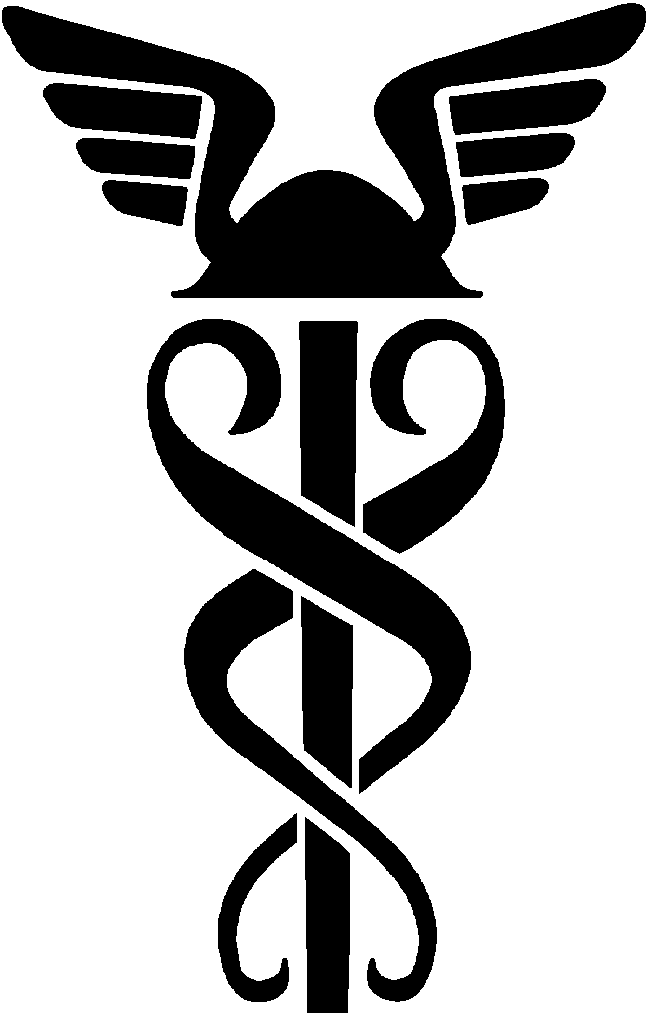 